２月２１日（月）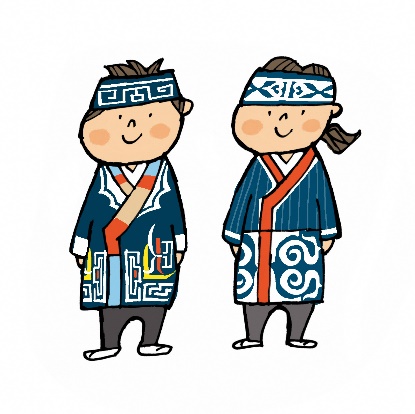 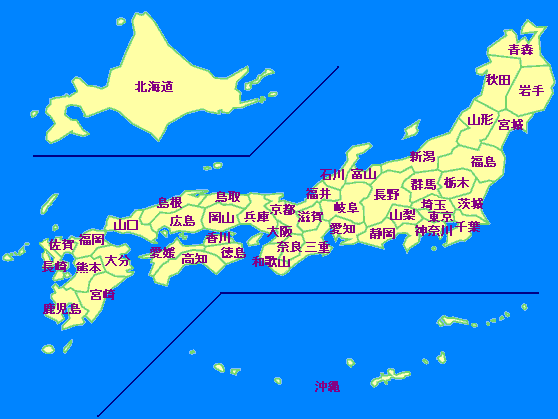 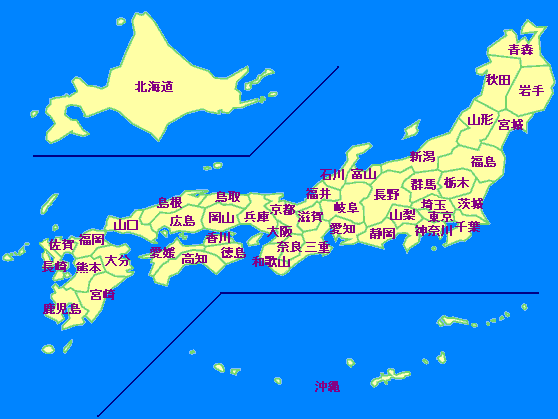 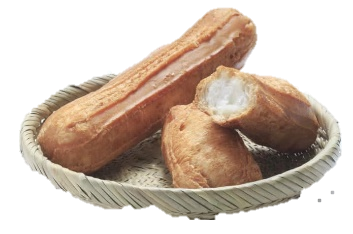 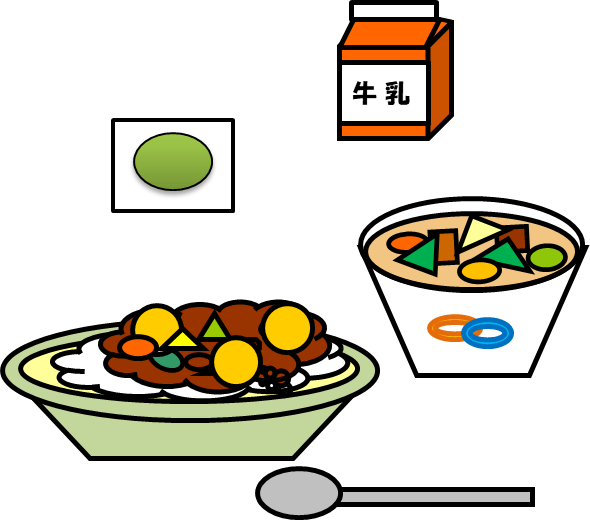 